Spelling Overview Year 3 Spring 2Please practise these at home, using the strategies on the back of this sheet.  There will be regular assessment points throughout the term and we will assess your knowledge of the weekly focus spellings throughout the week.  These focus words are a continuation of the learning that is taking place at school.  There is a limited number of words to enable deeper learning of increasingly complex words.Strategies to support learning spellings at home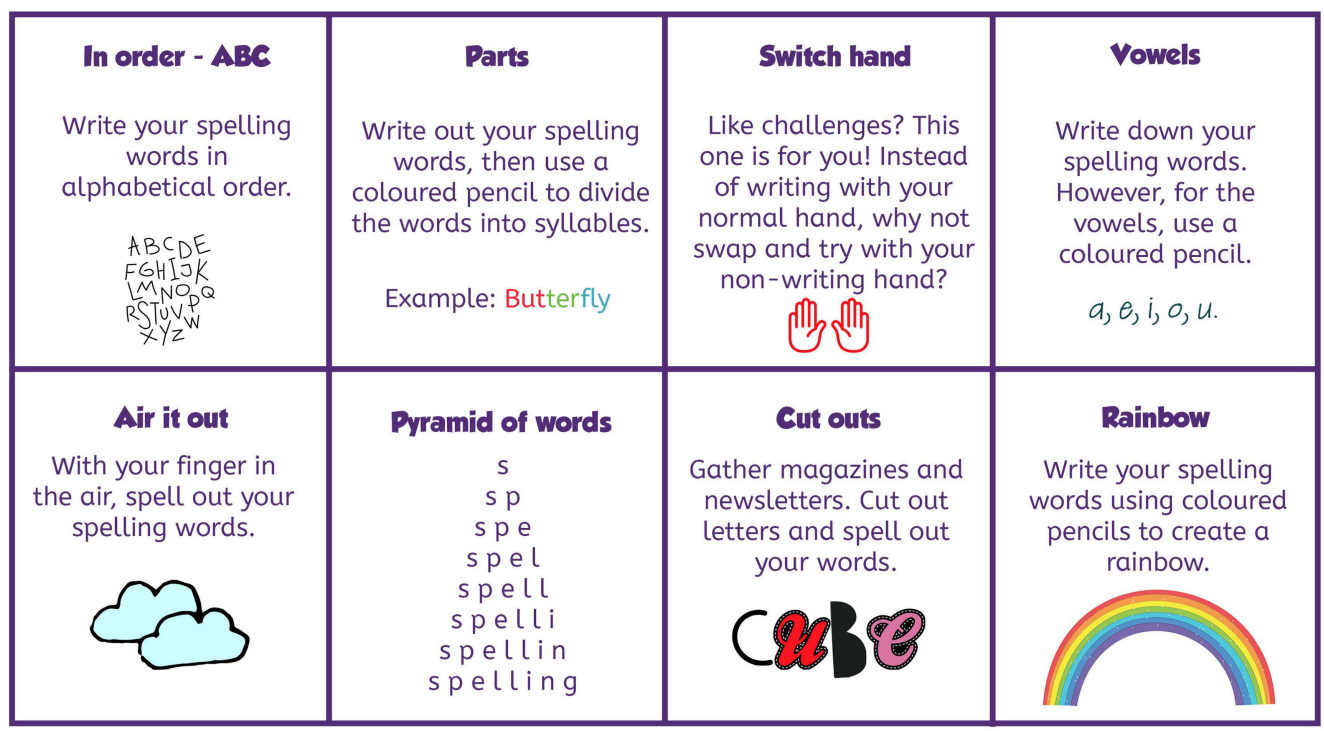 Week 1Revise suffixes –-less, -ful and -lyWeek 2Prefixes –super and -autoWeek 3Statutory wordsWeek 4HomophonesWe will test the words in redWeek 5HomophonesWe will test the words in redWeek 6Words with the /k/ sound spelt ‘ch’harmlessautomaticguardrein rainrein raincharactercarelessautobiographypressurewaist wastewaist wasteschoolhelpfulautographreignweight waitweight waitschemeusefulsuperherothroughgreat grategreat gratetechnicalcreatively supernaturalweightvein vane  vainvein vane  vainmechaniccarefullysupermarketappearvein vane  vainvein vane  vainstomach